Name: 
Class: 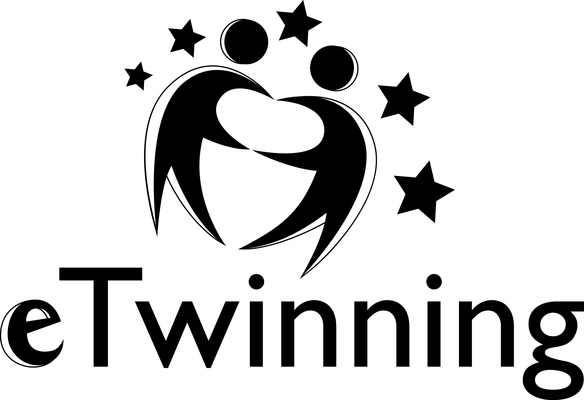 EU GamesTwinSpace activities for the eTwinning project – Session 4 – Wednesday 24 May 2016Click on Forums and on Task 6: Project Evaluation and Waving goodbye - Evaluation du projet et se dire au revoir. Take the survey to evaluate the project and post a message in English and French by respecting the assignment.  Checklist – Session 4 – Wednesday 24 May 2016: Don’t forget to logout from your TwinSpace!Personal notes, comments, suggestions… TasksTick the box if you’ve successfully done the tasks.Points given by your teacher:Task 6: I took the survey to evaluate the project.4      0Task 6: I posted a message in English to wave goodbye and discuss on the future. 3      2      1      0Task 6: I posted a message in French to wave goodbye and discuss on the future. 3      2      1      0Total: